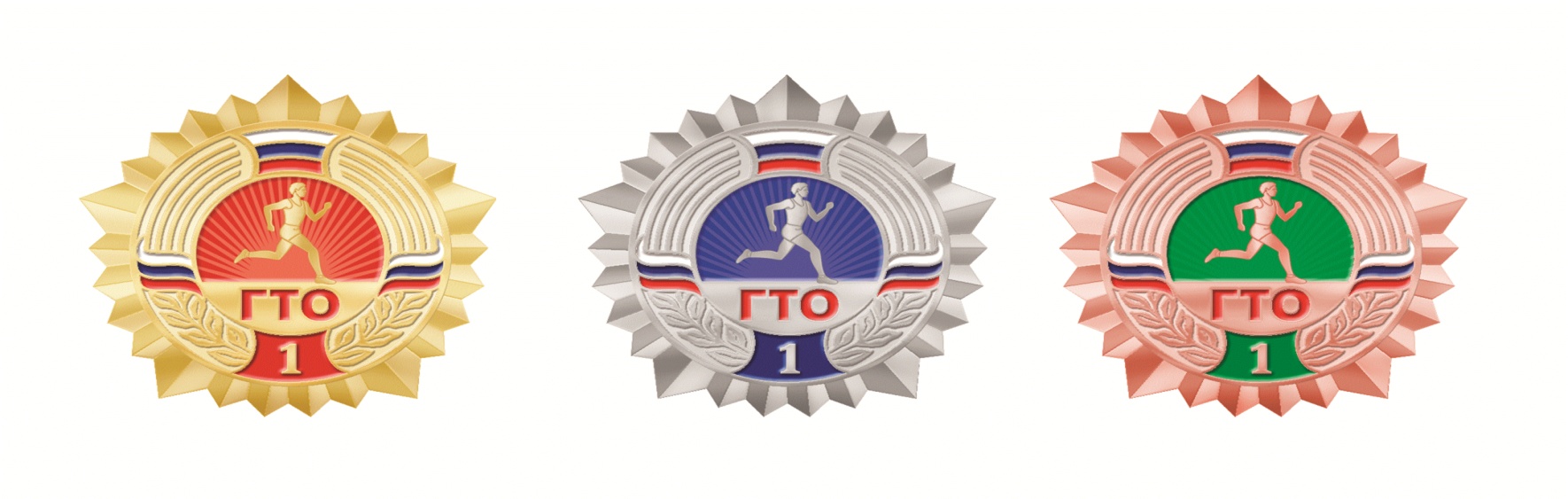 Информационноесопровождение внедрения комплекса ГТО:Официальный сайт ГТО - http://gto.ru/  Нормативы ГТО - http://www.gto-normy.ru/ ГТО на сайте Минспорта РФ - http://www.minsport.gov.ru/sport/physical-culture/fiz-ra-papk/4384/ ГТО в Кузбассе на официальном спортивном портале Кемеровской области «Кузбасс спортивный» - http://www.sport-kuzbass.ru/gto/ 